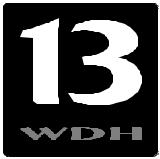        Z w i ą z e k       H a r c e r s t w a       P o l s k i e g o    1 3     W o ł o m i ń s k a        D r u ż y n a       H a r c e r s k a  H u f i e c      W o ł o m i n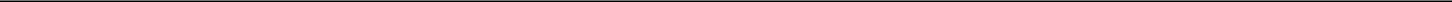      Chęciny 2016      13 Wołomińska Drużyna HarcerskaPodstawowe informacjeTermin: od 30 kwietnia do 3 majaAdres: SSM Chęciny, Białego Zagłębia 1, 26-060 ChęcinyCena: 300 złotych (koszt całkowity, z wyżywieniem)Zbiórka wyjazdowa: 30 kwietnia, godzina 7:30 Dworzec PKP Warszawa Wschodnia 
Powrót: 3 maja, godzina 16:00 na Dworcu PKP Warszawa WschodniaKadraKomendant: Zofia Lasocka, lat 22, drużynowa gromady zuchowej 13 WGZ, posiada uprawnienia wychowawcy kolonijnego.Agata Kania, lat 18, przyboczna, instruktor programowy.Izabela Śliwowska, lat 17, przyboczna, instruktor programowy.Aleksandra Wysocka, lat 16, przyboczna, instruktor programowy.Antoni Bugaj, lat 16, przyboczny, instruktor programowy.Nocleg:Podczas biwaku nocować będziemy w Szkolnym Schronisku Młodzieżowym znajdującym się 
w Chęcinach w pokojach wieloosobowych na łóżkach bez pościeli - stąd konieczność wzięcia śpiworów (oraz poduszek).Wyżywienie:Śniadania i kolacje przygotowywane będą przez nas samodzielnie, natomiast obiady zamawiać będziemy w miejscowej restauracji. Podczas dnia zuchy dostawać będą podwieczorki.Dojazd:Dojeżdżamy z Warszawy do Kielc pociągiem, następnie przesiadamy się w autobus i dojeżdżamy do Chęcin. Powrót w taki sam sposób.Krok po krokuNajpóźniej do 9 kwietnia wpłacić pierwszą ratę: 50 PLN, co jest równoważne ze zgłoszeniem się na wyjazd.Wypełnić kartę uczestnika i oddać drużynowej lub jednemu z przybocznych do 13 kwietnia.Do 23 kwietnia uregulować całość należności za wyjazd.(250 zł)Spakować plecak, w szczególności legitymację szkolną.Stawić się 30 kwietnia na zbiórkę wyjazdową, na dworcu PKP Warszawa Wschodnia o godz. 7.30Terminy wpłat I rata - 50 zł do 9 kwietniaII rata – 250 zł do 23 kwietniaInne/Sprawy organizacyjneNa wyjazd zuchy nie zabierają telefonów ani żadnych innych urządzeń elektronicznych. 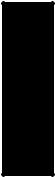 mail: sliwowska.iza@gmail.com  mail: zofia.lasocka@czarna13.pl 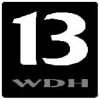                 13 Wołomińska Drużyna Harcerska ul. Długa 34                05-200 Wołomin                e-mail: czarna13 @czarna13.plKontaktKontaktIza Śliwowska  tel. 731785727Zofia Lasockatel. 507960912